ZELENI KLJUČTRAJNOSTNI ZNAK ZA TURISTIČNE OBRATE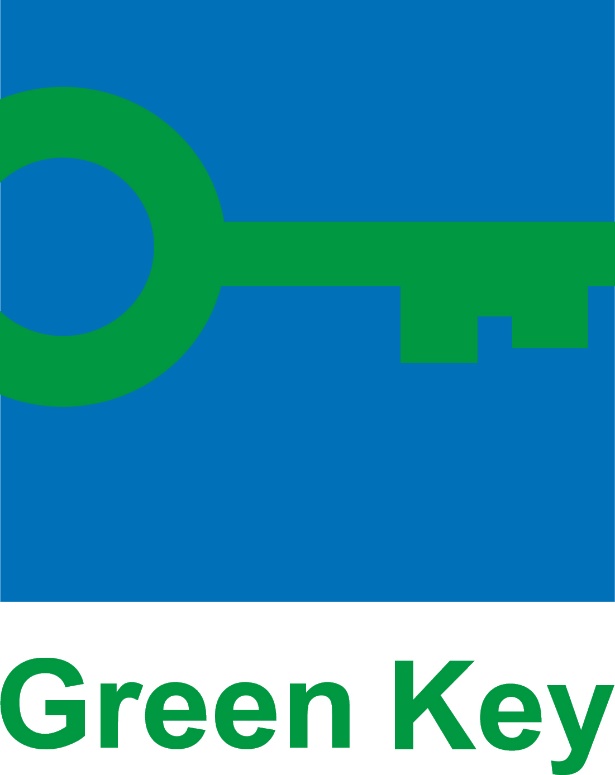 VPRAŠALNIK ZA KONFERENČNE/KONGRESNE CENTRE 2022-2025_____________________________________________(napišite ime obrata)1. Vprašalnik Za vsak kriterij/smernico na seznamu je potrebno označiti status izpolnjevanja zahteve: Da, Ne ali Ni na voljo. Prosimo, uporabite prostor za opombe, če želite posredovati dodatne informacije. Na zadnji strani se nahaja preglednica z dokumenti, ki morajo biti priloženi pred prvim kontrolni pregledom (ob prijavi). PRED IZPOLNJEVANJEM SI, PROSIMO PREBERITE PRIROČNIK – Kriteriji in smernice z razlago za pridobitev znaka Zeleni ključ.2. Preglednica dokumentov, ki morajo biti priloženi pred prvim kontrolnim pregledom (ob prijavi) – PROSIMO OZNAČITE Dokumentacija, ki se nanaša na obvezne kriterije, mora biti priložena. Dokumentacija, ki se nanaša na smernice, mora biti priložena le v primeru, če jo v obratu že izpolnjujejo.OKOLJSKO UPRAVLJANJE
OKOLJSKO UPRAVLJANJE
OKOLJSKO UPRAVLJANJE
OKOLJSKO UPRAVLJANJE
Kriterij/smernicaStatusOpombe1.1Vodstvo je vključeno v okoljske aktivnosti in med člani osebja izbere okoljskega upravitelja. (OBVEZEN KRITERIJ) Da       Ne   Ni na voljo1.2V obratu oblikujejo dokument okoljske/trajnostne politike. (OBVEZEN KRITERIJ) PRILOGA Da       Ne   Ni na voljo1.3V obratu določijo cilje in izdelajo letni akcijski načrt za nenehne izboljšave na področju okolja in trajnosti. (OBVEZEN KRITERIJ) PRILOGA Da       Ne   Ni na voljo1.4Dokumentacija, ki se nanaša na program Zeleni ključ, je ustrezno shranjena in dosegljiva ob vsakem kontrolnem pregledu. (OBVEZEN KRITERIJ) Da       Ne   Ni na voljo1.5V obratu vzpostavijo in vzdržujejo aktivno sodelovanje z ustreznimi lokalnimi deležniki. (OBVEZEN KRITERIJ) Da       Ne   Ni na voljo1.6V obratu za izmero ogljičnega odtisa uporabljajo priznano orodje za merjenje CO2. (SMERNICA)PRILOGA Da       Ne   Ni na voljo1.7V obratu določijo cilje, kako zmanjšati svoj ogljični odtis. (SMERNICA) Da       Ne   Ni na voljo1.8V obratu so potrjeno ogljično nevtralni v skladu s področjema uporabe 1 in 2 Protokola za toplogredne pline (Greenhouse Gas Protocol). (SMERNICA) Da       Ne   Ni na voljo1.9V obratu svojim gostom/obiskovalcem omogočajo možnost izravnave ogljičnega odtisa prek ogljične sheme. (SMERNICA) Da       Ne   Ni na voljoVKLJUČENOST OSEBJAVKLJUČENOST OSEBJAVKLJUČENOST OSEBJAVKLJUČENOST OSEBJA2.1Vodstvo obrata občasno sklicuje sestanke z osebjem, na katerih jih seznanja z obstoječimi in novimi okoljskimi pobudami, ki jih izvajajo v obratu. (OBVEZEN KRITERIJ) Da       Ne   Ni na voljo2.2Okoljski upravitelj je prisoten na sestankih z vodstvom, kjer poroča o okoljskem poslovanju obrata. (OBVEZEN KRITERIJ) Da       Ne   Ni na voljo2.3Okoljski upravitelj in člani osebja se na letni ravni izobražujejo/usposabljajo o okoljskih in drugih trajnostnih temah. (OBVEZEN KRITERIJ) Da       Ne   Ni na voljo2.4Prostori, namenjeni osebju, so opremljeni z navodili, ki spodbujajo odgovorno ravnanje. (OBVEZEN KRITERIJ) Da       Ne   Ni na voljo2.5Osebju je omogočeno ocenjevanje izvajanja okoljskih in/ali družbeno-kulturnih pobud v obratu. (SMERNICA) Da       Ne   Ni na voljoINFORMIRANJE GOSTOVINFORMIRANJE GOSTOVINFORMIRANJE GOSTOVINFORMIRANJE GOSTOV3.1Oznake programa Zeleni ključ so postavljene na vidno mesto. Pleksi tablico in certifikat zagotovi Nacionalna koordinacija programa Zeleni ključ po odobritvi trajnostnega znaka s strani Nacionalne komisije. (OBVEZEN KRITERIJ)  Da       Ne   Ni na voljo3.2Informacije o programu Zeleni ključ so postavljene na vidno mesto in dostopne vsem gostom/obiskovalcem v obratu. Ob prvi prijavi mora biti priložen osnutek informacij, ki bodo obiskovalcem na voljo. (OBVEZEN KRITERIJ)PRILOGA Da       Ne   Ni na voljo3.3Informacije o programu Zeleni ključ in okoljske informacije so objavljene na spletni strani obrata.  Na kontrolnem pregledu mora biti predstavljen osnutek vsebine, ki bo objavljena na spletni strani. (OBVEZEN KRITERIJ) Da       Ne   Ni na voljo3.4Gostje/obiskovalci so seznanjeni in vključeni v okoljske pobude, ki jih izvajajo v obratu. Ob prvi prijavi mora biti priložen osnutek informacij, ki bodo obiskovalcem na voljo. (OBVEZEN KRITERIJ)PRILOGA Da       Ne   Ni na voljo3.5Sprejemno osebje je usposobljeno goste/obiskovalce obveščati o programu Zeleni ključ in trenutnih okoljskih pobudah, ki jih izvajajo v obratu. (OBVEZEN KRITERIJ) Da       Ne   Ni na voljo3.6Osebje v obratu goste/obiskovalce informira in spodbuja k uporabi trajnostnih načinov prevoza. (OBVEZEN KRITERIJ) Da       Ne   Ni na voljo3.7Gostom/obiskovalcem je omogočeno ocenjevanje zadovoljstva z bivanjem v obratu in učinkovitosti na področju trajnostnega poslovanja. (SMERNICA) Da       Ne   Ni na voljoVODAVODAVODAVODA4.1V obratu najmanj enkrat mesečno dokumentirajo skupno porabo vode. (OBVEZEN KRITERIJ)PRILOGA Da       Ne   Ni na voljo4.2Novi toaletni kotlički imajo porabo 3/6 litrov vode/izplakovanje. (OBVEZEN KRITERIJ) Da       Ne   Ni na voljo4.3Osebje redno preverja pravilno delovanje vodnega sistema in naprav v celotnem obratu, če nimajo za to že vzpostavljenega avtomatiziranega sistema (CNS). (OBVEZEN KRITERIJ) Da       Ne   Ni na voljo4.4Pretok vode najmanj 75 % vseh pip ne presega 8 litrov na minuto. (OBVEZEN KRITERIJ) Da       Ne   Ni na voljo4.5Pisoarji imajo vgrajene senzorje ali ventile, ki omogočajo manjši pretok vode, ali biti brezvodni. (OBVEZEN KRITERIJ) Da       Ne   Ni na voljo4.6Novi profesionalni pomivalni stroji ne presegajo porabe vode nad 3,5 litra na košaro. (OBVEZEN KRITERIJ) Da       Ne   Ni na voljo4.7Vse odpadne vode so prečiščene. (OBVEZEN KRITERIJ)PRILOGA Da       Ne   Ni na voljo4.8Novi pomivalni in pralni stroji so profesionalni/industrijski. (OBVEZEN KRITERIJ) Da       Ne   Ni na voljo4.9Kuhinjska korita imajo nameščene lovilce maščob. (OBVEZEN KRITERIJ) Da       Ne   Ni na voljo4.10V delih obrata, kjer je poraba vode velika, so nameščeni posamični števci. (SMERNICA) Da       Ne   Ni na voljo4.11Pretok vode najmanj 75 % vseh pip ne presega 5 litrov na minuto. (SMERNICA) Da       Ne   Ni na voljo4.12Vse odpadne vode so prečiščene in ponovno uporabljene že v sklopu obrata. (SMERNICA) Da       Ne   Ni na voljo4.13V obratu uporabljajo deževnico povsod, kjer je njena uporaba primerna. (SMERNICA) Da       Ne   Ni na voljo4.14V obratu zagotavljajo izvajanje ocene tveganja pri rabi vode in upoštevajo dana priporočila.  (SMERNICA) Da       Ne   Ni na voljoPRANJE IN ČIŠČENJEPRANJE IN ČIŠČENJEPRANJE IN ČIŠČENJEPRANJE IN ČIŠČENJE5.1Najmanj 75 % vseh kemičnih čistilnih sredstev, namenjenih vsakodnevnem čiščenju, ima priznani okoljski znak. (OBVEZEN KRITERIJ)PRILOGA Da       Ne   Ni na voljo5.2Uporaba razkuževalnih sredstev je dovoljena le v nujnih primerih in ko je njihova uporaba v skladu s higienskimi predpisi. (OBVEZEN KRITERIJ) Da       Ne   Ni na voljo5.3Papirnate toaletne potrebščine ne vsebujejo klora oz. imajo priznan okoljski znak. (OBVEZEN KRITERIJ) Da       Ne   Ni na voljo5.4V obratu uporabljajo pomivalna sredstva s priznanim okoljskim znakom. (SMERNICA) Da       Ne   Ni na voljo5.5V obratu uporabljajo pralna sredstva s priznanim okoljskim znakom. (SMERNICA) Da       Ne   Ni na voljo5.6Pri vsakodnevnem čiščenju v obratu uporabljajo koncentrirana kemična čistilna sredstva in dozirne sisteme. (SMERNICA) Da       Ne   Ni na voljo5.7Pri čiščenju v obratu uporabljajo vlaknene krpe iz naravnih vlaken. (SMERNICA) Da       Ne   Ni na voljo5.8V obratu se izogibajo uporabi čistilnih in pralnih sredstev, ki vsebujejo dišave in parfume. (SMERNICA) Da       Ne   Ni na voljo5.9V obratu se morajo izogibati uporabi čistilnih in pralnih sredstev, ki vsebujejo dišave in parfume. (SMERNICA) Da       Ne   Ni na voljoODPADKIODPADKIODPADKIODPADKI6.1V obratu ločujejo odpadke po nacionalni zakonodaji, vendar na najmanj tri kategorije. (OBVEZEN KRITERIJ)PRILOGA Da       Ne   Ni na voljo6.2Ločene odpadke po kategorijah obdelajo v komunalnih podjetjih ali v sklopu obrata, če imajo za to izpolnjene ustrezne pogoje. (OBVEZEN KRITERIJ) Da       Ne   Ni na voljo6.3Razumljiva in jasna navodila o pravilnem ločevanju in ravnanju z odpadki so na voljo vsem članom osebja. (OBVEZEN KRITERIJ) Da       Ne   Ni na voljo6.4Na novo vgrajene črpalke in hladilne naprave ne vsebujejo hladilnih plinov, kot sta CFC (klorofluoroogljikovodik) ali HCFC (klorodifluorometan). Vse naprave v obratu so skladne z nacionalno zakonodajo o postopnem opuščanju uporabe hladilnih plinov. (OBVEZEN KRITERIJ) Da       Ne   Ni na voljo6.5Uporaba namiznega pribora za enkratno uporabo v povezavi s hrano in pijačo ni dovoljena. (OBVEZEN KRITERIJ) Da       Ne   Ni na voljo6.6Nevarne kemikalije v tekočem ali trdnem stanju so varno shranjene. (OBVEZEN KRITERIJ) Da       Ne   Ni na voljo6.7Odvoz nevarnih odpadkov na odlagališče/deponijo je organiziran varno. (OBVEZEN KRITERIJ) Da       Ne   Ni na voljo6.8V vsaki kopalnici/stranišču je koš za odpadke. (OBVEZEN KRITERIJ) Da       Ne   Ni na voljo6.9V posamičnih pakiranjih je največ pet izdelkov hrane/pijače. (OBVEZEN KRITERIJ) Da       Ne   Ni na voljo6.10V obratu imajo količinski seznam vseh pridelanih odpadkov. (OBVEZEN KRITERIJ)PRILOGA Da       Ne   Ni na voljo6.11V obratu imajo nameščene dozirnike za kozmetične izdelke (mila, šamponi, kreme, itd.). (OBVEZEN KRITERIJ) Da       Ne   Ni na voljo6.12V obratu uporabljajo najmanj pet izdelkov, ki so dobavljivi v povratni embalaži. (SMERNICA) Da       Ne   Ni na voljo6.13V obratu imajo izdelan načrt za zmanjšanje in/ali ponovno uporabo odpadkov. (SMERNICA) Da       Ne   Ni na voljo6.14Gostom/obiskovalcem in osebju je omogočeno ločevanje odpadkov po kategorijah že v obratu. (SMERNICA) Da       Ne   Ni na voljo6.15Najmanj 75 % kozmetičnih izdelkov ima nacionalno ali mednarodno priznani okoljski znak. (SMERNICA) Da       Ne   Ni na voljo6.16Vsaj pet različnih izdelkov ni pakiranih v plastični embalaži oz. njihova embalaža vsebuje najmanj 50 % reciklabilne plastike. (SMERNICA) Da       Ne   Ni na voljo6.17V obratu organske odpadke kompostirajo ali jih uporabijo v druge namene. (SMERNICA) Da       Ne   Ni na voljoENERGIJAENERGIJAENERGIJAENERGIJA7.1V obratu najmanj enkrat na mesec dokumentirajo skupno porabo energije. (OBVEZEN KRITERIJ)PRILOGA Da       Ne   Ni na voljo7.2V obratu imajo vzpostavljen sistem (CNS) za nadzorovanje ogrevanja, prezračevanja in klimatizacije (OPK). (OBVEZEN KRITERIJ) Da       Ne   Ni na voljo7.3Najmanj 75 % sijalk v obratu je energetsko učinkovitih in najmanj 50 % sijalk v obratu je LED sijalk. (OBVEZEN KRITERIJ) Da       Ne   Ni na voljo7.4Maščobni filtri v kuhinjskih napah so očiščeni najmanj enkrat letno. (OBVEZEN KRITERIJ) Da       Ne   Ni na voljo7.5Sistem OPK je pregledan vsaj enkrat letno in redno vzdrževan, da bi ostal energetsko učinkovit ves čas delovanja. (OBVEZEN KRITERIJ) Da       Ne   Ni na voljo7.6Tesnila na vratih hladilnikov, hladilnih in toplotnih komor ter pečic so nepoškodovana. (OBVEZEN KRITERIJ) Da       Ne   Ni na voljo7.7Naprave za zamrzovanje so redno odmrzovane. (OBVEZEN KRITERIJ) Da       Ne   Ni na voljo7.8V obratu so sprejeli standardne delovne postopke, kako ravnati z električnimi napravami v nezasedenih sobah in sejnih sobah. (OBVEZEN KRITERIJ)  Da       Ne   Ni na voljo7.9V obratu je določena standardna temperatura ogrevanja in hlajenja v prostorih. (OBVEZEN KRITERIJ) Da       Ne   Ni na voljo7.10Delovanje zunanjih svetil je zmanjšano in/ali delujejo s pomočjo senzorjev gibanja. (OBVEZEN KRITERIJ) Da       Ne   Ni na voljo7.11V obratu uporabljajo najmanj 50 % obnovljivih virov elektrike oz. elektriko, ki ima priznan okoljski znak. (SMERNICA) Da       Ne   Ni na voljo7.12V obratu uporabljajo izključno (100%) obnovljive vire elektrike oz. elektriko, ki ima priznan okoljski znak. (SMERNICA) Da       Ne   Ni na voljo7.13V obratu ne uporabljajo fosilnih goriv za ogrevanje/hlajenje. (SMERNICA) Da       Ne   Ni na voljo7.14Najmanj 75 % vseh oken je bolj energetsko učinkovitih, kot to določajo nacionalni predpisi. (SMERNICA) Da       Ne   Ni na voljo7.15Vse nove električne naprave so energetsko učinkovite. (SMERNICA) Da       Ne   Ni na voljo7.16V obratu opravijo energetski pregled vsakih pet let. (SMERNICA) Da       Ne   Ni na voljo7.17V obratu imajo pridobljen mednarodni ali nacionalni certifikat trajnostne gradnje. (SMERNICA) Da       Ne   Ni na voljo7.18V obratu imajo avtomatiziran sistem za ugašanje luči in električnih naprav v dvoranah/sejnih sobah, ko v njih ni gostov/obiskovalcev. (SMERNICA) Da       Ne   Ni na voljo7.19Najmanj 75 % razsvetljave v javnih prostorih in v prostorih za osebje deluje s pomočjo senzorjev gibanja ali na način zmanjšane svetlobe, ko v prostorih ni nikogar. (SMERNICA) Da       Ne   Ni na voljo7.20Za učinkovitejši nadzor porabe energije so na strateških mestih v obratu nameščeni dodatni števci porabe elektrike in plina. (SMERNICA) Da       Ne   Ni na voljo7.21V najmanj 75 % sob/enot je nameščen avtomatiziran sistem, ki samodejno izključi delovanje naprav ob odprtih oknih in balkonskih vratih. (SMERNICA) Da       Ne   Ni na voljo7.22V obratu je vzpostavljen sistem za prezračevanje z rekuperacijo toplote. (SMERNICA) Da       Ne   Ni na voljo7.23V obratu je zagotovljen dostop do polnilnic električnih vozil. (SMERNICA) Da       Ne   Ni na voljo7.24V obratu ne uporabljajo oz. uporabljajo le okolju prijazne zunanje naprave za gretje ali hlajenje. (SMERNICA) Da       Ne   Ni na voljoHRANA IN PIJAČAHRANA IN PIJAČAHRANA IN PIJAČAHRANA IN PIJAČA8.1V obratu nabavljajo in dokumentirajo najmanj pet vrst živil, ki so ali bio izvora ali imajo priznani okoljski znak ali imajo oznako pravične trgovine ali izhajajo iz lokalnega območja. (OBVEZEN KRITERIJ)PRILOGA Da       Ne   Ni na voljo8.2V obratu ne nabavljajo živil iz ogroženih ali zaščitenih vrst. (OBVEZEN KRITERIJ) Da       Ne   Ni na voljo8.3Restavracije ponujajo zelenjavne/veganske jedi. (OBVEZEN KRITERIJ) Da       Ne   Ni na voljo8.4V obratu načrtujejo zmanjšanje količine zavržene hrane. (OBVEZEN KRITERIJ) Da       Ne   Ni na voljo8.5Če je voda neoporečna, v obratu ponujajo in promovirajo pitje vode iz pip. (OBVEZEN KRITERIJ) Da       Ne   Ni na voljo8.6V obratu dokumentirajo količino zavržene hrane. (SMERNICA)PRILOGA Da       Ne   Ni na voljo8.7Oznake, da so živila bio izvora in/ali imajo priznani okoljski znak in/ali imajo oznako pravične trgovine in/ali so lokalno pridelana so vidne v jedilnih listih in/ali na samopostrežnih pultih. (SMERNICA) Da       Ne   Ni na voljo8.8Najmanj 25 % glavnih jedi v ponudbi je zelenjavnih. (SMERNICA) Da       Ne   Ni na voljo8.9V obratu je v ponudbi veganska glavna jed. (SMERNICA) Da       Ne   Ni na voljo8.10Najmanj 50 % živil v obratu, je ali bio izvora in/ali imeti priznani okoljski znak in/ali imeti oznako pravične trgovine in/ali izhajati iz lokalne pridelave. (SMERNICA) Da       Ne   Ni na voljo8.11V obratu nabavljajo izključno mesnine in morsko hrano s pridobljenim trajnostnim certifikatom. (SMERNICA) Da       Ne   Ni na voljoNOTRANJE OKOLJENOTRANJE OKOLJENOTRANJE OKOLJENOTRANJE OKOLJE9.1V restavracijah in v vseh javnih prostorih je kajenje prepovedano oz. je na voljo ločen prostor za nekadilce. (OBVEZEN KRITERIJ) Da       Ne   Ni na voljo9.2Najmanj 75 % dvoran/sejnih sob v obratu je namenjenih nekadilcem. (OBVEZEN KRITERIJ) Da       Ne   Ni na voljo9.3V obratu imajo sprejeta pisna pravila glede kajenja med delovnim časom. (OBVEZEN KRITERIJ) Da       Ne   Ni na voljo9.4V obratu imajo vzpostavljen sistem za nadzor kakovosti zraka v notranjih prostorih. (SMERNICA) Da       Ne   Ni na voljo9.5Pri prenovi ali gradbenih delih, ki so se začela in/ali so bila zaključena v zadnjih 12 mesecih, so v obratu uporabljali okolju prijazne materiale. (SMERNICA) Da       Ne   Ni na voljo9.6Pri poslovanju, prenovi ali gradbenih delih so upoštevani pristni elementi lokalne kulture. (SMERNICA) Da       Ne   Ni na voljoZELENE POVRŠINEZELENE POVRŠINEZELENE POVRŠINEZELENE POVRŠINE10.1V obratu kemične pesticide in gnojila uporabljajo le, če na trgu ni ustreznih organskih ali naravnih izdelkov. (OBVEZEN KRITERIJ) Da       Ne   Ni na voljo10.2Nove vrtne kosilnice so ročne in/ali električne in/ali imajo okoljski znak. (OBVEZEN KRITERIJ) Da       Ne   Ni na voljo10.3V obratu pri zalivanju varčujejo s porabo vode. (OBVEZEN KRITERIJ) Da       Ne   Ni na voljo10.4V obratu izvajajo pobude za zaščito in vzdrževanje lokalne biotske raznovrstnosti na svojem območju. (SMERNICA) Da       Ne   Ni na voljo10.5V obratu nabavljajo le lokalne rastlinske in živalske vrste ter aktivno izkoreninjajo invazivne tujerodne vrste. (SMERNICA) Da       Ne   Ni na voljo10.6V sklopu obrata ali v njegovi neposredni bližini se nahaja sadovnjak in/ali zeliščni vrt in/ali zelenjavni vrt. (SMERNICA) Da       Ne   Ni na voljoKORPORATIVNA DRUŽBENA ODGOVORNOSTKORPORATIVNA DRUŽBENA ODGOVORNOSTKORPORATIVNA DRUŽBENA ODGOVORNOSTKORPORATIVNA DRUŽBENA ODGOVORNOST11.1V obratu spoštujejo ustrezno nacionalno in mednarodno zakonodajo, vključno s področjema okolja ter varnosti in zdravja pri delu. (OBVEZEN KRITERIJ) Da       Ne   Ni na voljo11.2V obratu spoštujejo zakonodajo glede otroškega dela. (OBVEZEN KRITERIJ) Da       Ne   Ni na voljo11.3V obratu je prepovedano prodajati, trgovati z- ali razstavljati ogrožene rastlinske in živalske vrste, zgodovinske in arheološke predmete, razen če je to zakonsko dovoljeno. (OBVEZEN KRITERIJ) Da       Ne   Ni na voljo11.4V obratu zagotavljajo dostop osebam s posebnimi potrebami. (SMERNICA) Da       Ne   Ni na voljo11.5V obratu pravično zaposlujejo ženske in narodnostne manjšine, tudi na vodilne položaje. (SMERNICA) Da       Ne   Ni na voljo11.6V obratu aktivno podpirajo vsaj dve okoljski ali družbeni aktivnosti, ki sta povezani z razvojem skupnosti. (SMERNICA) Da       Ne   Ni na voljo11.7V obratu zagotavljajo sredstva, namenjena manjšim lokalnim podjetnikom za njihov nadaljnji razvoj ter za prodajo trajnostnih izdelkov, ki temeljijo na lokalnem naravnem okolju, kulturi in zgodovini. (SMERNICA) Da       Ne   Ni na voljo11.8V obratu ne organizirajo dogodkov, kjer nastopajo udomačene ali divje živali. (SMERNICA) Da       Ne   Ni na voljo11.9Če na posestvu obrata živijo udomačene živali, v obratu upoštevajo vse predpise s področja dobrobiti živali. (SMERNICA) Da       Ne   Ni na voljo11.10V obratu imajo vzpostavljeno politiko trajnostne nabave. (SMERNICA) Da       Ne   Ni na voljo11.11Različno delujočo in uporabno opremo in naprave, ki jih v obratu ne potrebujejo več, lahko podarijo humanitarnim organizacijam. (SMERNICA) Da       Ne   Ni na voljoAKTIVNOSTI V NARAVIAKTIVNOSTI V NARAVIAKTIVNOSTI V NARAVIAKTIVNOSTI V NARAVI12.1Gostom/obiskovalcem so na voljo informacije o bližnjih parkih, pokrajini in naravovarstvenih območjih. (OBVEZEN KRITERIJ) Da       Ne   Ni na voljo12.2V obratu goste/obiskovalce obveščajo o možnostih najema ali izposoje koles v bližnji okolici. (OBVEZEN KRITERIJ) Da       Ne   Ni na voljo12.3V obratu gostom/obiskovalcem ponujajo možnost najema ali izposoje koles. (SMERNICA) Da       Ne   Ni na voljo12.4V obratu spodbujajo odgovorno obnašanje gostov/obiskovalcev na destinaciji. (SMERNICA) Da       Ne   Ni na voljo12.5V obratu svojim gostom/obiskovalcem zagotavljajo aktivnosti povezane z ozaveščanjem o trajnostnem razvoju, okolju in naravi v sklopu obrata ali v lokalni skupnosti. (SMERNICA) Da       Ne   Ni na voljoADMINISTRACIJAADMINISTRACIJAADMINISTRACIJAADMINISTRACIJA13.1Poslovni najemniki, ki poslujejo v sklopu obrata, so obveščeni o programu Zeleni ključ in trajnostnem načinu poslovanja v obratu in če je to mogoče, temu prilagoditi svoje poslovanje. (OBVEZEN KRITERIJ) Da       Ne   Ni na voljo13.2Najmanj 75 % izdelkov iz papirja in promocijskih tiskovin, ki jih v obratu nabavljajo, ima priznani okoljski znak ali so naročeni pri podjetju, ki ima vzpostavljen sistem ravnanja z okoljem. (OBVEZEN KRITERIJ) Da       Ne   Ni na voljo13.3V obratu so sprejeli ukrepe za zmanjševanje uporabe papirja v pisarnah, sobah/enotah in sejnih sobah. (OBVEZEN KRITERIJ) Da       Ne   Ni na voljo13.4Dobavitelji so obveščeni o trajnostnem načinu poslovanja v obratu in spodbujani k upoštevanju enakih trajnostnih zavez. (OBVEZEN KRITERIJ) Da       Ne   Ni na voljo13.5Najmanj 75 % dobaviteljev ima okoljski znak, sprejeto okoljsko politiko in/ali je zavezanih k trajnostnemu razvoju. (SMERNICA) Da       Ne   Ni na voljo13.6Če v obratu uporabljajo storitve pralnice perila zunanjega izvajalca, je pralnica lahko oddaljena največ 100 kilometrov od obrata. (SMERNICA) Da       Ne   Ni na voljo13.7Najmanj 75 % izdelkov z dolgo življenjsko dobo ima priznani okoljski znak oz. so izdelani v podjetju, ki ima vzpostavljen sistem ravnanja z okoljem. (SMERNICA) Da       Ne   Ni na voljo13.8V obratu obnavljajo svoje izdelke z dolgo življenjsko dobo ali kupujejo že rabljene izdelke z dolgo življenjsko dobo. (SMERNICA) Da       Ne   Ni na voljo13.9V obratu uporabljajo okolju prijazna motorna vozila. (SMERNICA) Da       Ne   Ni na voljo13.10Vozilom, ki se zadržujejo na površinah obrata, ni dovoljeno delovati v mirovanju dlje kot dve minuti.  (SMERNICA) Da       Ne   Ni na voljo13.11V obratu spodbujajo člane osebja k uporabi okolju prijaznejših prevoznih sredstev. (SMERNICA) Da       Ne   Ni na voljoKriterij DokumentPriloga1.2Trajnostna politika (OBVEZEN KRITERIJ)Da    Ne 1.3Letni akcijski načrt za prihajajoče obdobje (OBVEZEN KRITERIJ)Da    Ne 1.3Ne velja ob prvi prijavi.Letni akcijski načrt za preteklo leto in navedba izvedenih aktivnosti (OBVEZEN KRITERIJ)Kriterij mora biti izpolnjen ob vsakem podaljšanju veljavnosti certifikata. Da    Ne 1.6Podatki o ogljičnem odtisu (skupaj v tonah) za preteklo leto. (SMERNICA)Da    Ne 3.2Informativni material za goste o programu Zeleni ključ (priložite osnutek) (OBVEZEN KRITERIJ)Osnutek mora biti priložen le ob prvi prijavi.Da    Ne 3.4Informativni material za goste o trajnostnih pobudah, ki jih izvajajo v obratu (priložite osnutek) (OBVEZEN KRITERIJ)Osnutek mora biti priložen le ob prvi prijavi.Da    Ne 4.1Mesečna poraba vode preteklega leta. (OBVEZEN KRITERIJ)Da    Ne 4.7Potrdilo lokalnih oblasti ali drugega odgovornega subjekta, da so v obratu priključeni na obstoječi kanalizacijski sistem. (OBVEZEN KRITERIJ)Da    Ne 5.1Seznam vseh kemičnih čistilnih sredstev, namenjenih vsakodnevnem čiščenju, ki imajo priznani okoljski znak. (OBVEZEN KRITERIJ)Da    Ne 6.1Informacija o ločevanju odpadkov (fotografija sortirnice odpadkov ali drugi dokaz). (OBVEZEN KRITERIJ)Da    Ne 6.10Mesečna evidenca količine odpadkov preteklega leta. (OBVEZEN KRITERIJ)Da    Ne 7.1Mesečna poraba energije preteklega leta. (OBVEZEN KRITERIJ)Da    Ne 8.1Seznam z najmanj petimi izdelki hrane in pijače, ki so organski, imajo okoljski znak, znak pravične trgovine in/ali so lokalnega izvora. (OBVEZEN KRITERIJ)Da    Ne 8.6Mesečna evidenca količine odvržene hrane preteklega leta. (SMERNICA)Da    Ne 